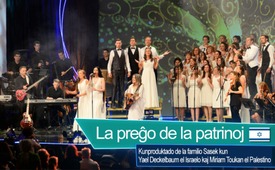 Kanto : La preĝo de la patrinoj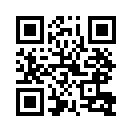 La preĝo de la patrinoj 
(Kunproduktado de la familio Sasek kun Yael Deckelbaum el Israelo kaj Miriam Toukan el Palestino)La preĝo de la patrinoj 
(Kunproduktado de la familio Sasek kun Yael Deckelbaum el Israelo kaj Miriam Toukan el Palestino)
Internacia amikeco 2017de Y.M.Fontoj:Amikeco internacia 2017
https://www.youtube.com/watch?v=YyFM-pWdqrYAnkaŭ tio povus interesi vin:#Hits-eo - Hits-KTV - www.kla.tv/Hits-eoKla.TV – Novaĵoj alternativaj ... liberaj – sendependaj – necenzuritaj ...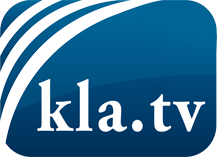 Tio kion la amaskomunikiloj devus ne kaŝi ...Tio pri kio oni aŭdas malmulte, de la popolo por la popolo...Regulaj informoj ĉe www.kla.tv/eoIndas resti ĉe ni!Senpaga abono al nia retpoŝta informilo ĉi tie: www.kla.tv/abo-enSekureca Avizo:Kontraŭaj voĉoj bedaŭrinde estas pli kaj pli cenzuritaj kaj subpremitaj. Tiom longe kiom ni ne orientiĝas laŭ la interesoj kaj ideologioj de la gazetara sistemo, ni ĉiam sciu, ke troviĝos pretekstoj por bloki aŭ forigi Kla.TV.Do enretiĝu ekstere de interreto hodiaŭ! Klaku ĉi tie: www.kla.tv/vernetzung&lang=eoLicenco:    Licence Creative Commons kun atribuo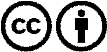 Oni rajtas distribui kaj uzi nian materialon kun atribuo! Tamen la materialo ne povas esti uzata ekster kunteksto. Sed por institucioj financitaj per la aŭdvida imposto, ĉi tio estas permesita nur kun nia interkonsento. Malobservoj povas kaŭzi procesigon.